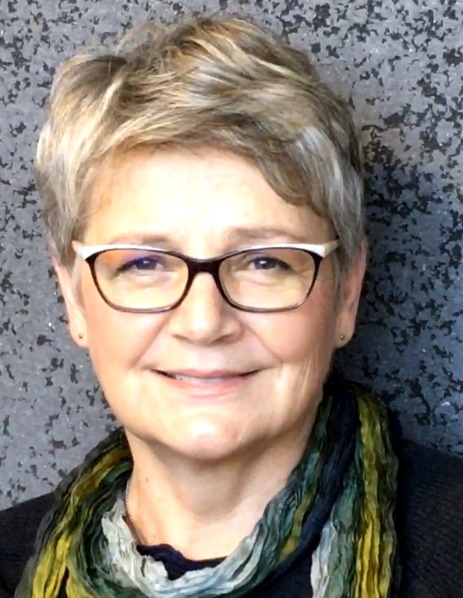 
Mgr. Kateřina ŠilhánováMgr. Kateřina Šilhánová je lektorka, supervizorka, konzultantka, VTI terapeutka.Vystudovala Filozofickou fakultu Univerzity Karlovy, obor sociální práce, následně absolvovala výcvik v systemické terapii pro práci s rodinou, výcvik ve videotréninku interakcí, výcvik v systemickém managementu, výcvik v supervizi.Spoluzakladatelka a předsedkyně neziskové organizace SPIN, z.s. - asociace pro videotrénink interakcí® v České republice. V současné době vedoucí lektorka komplexního výcvikového programu ve videotréninku interakcí, vyhledávaná lektorka programů zaměřených na podporu a rozvoj komunikace v oblasti rané a předškolní výchovy dítěte, v oblasti práce s rodinou, i v oblasti managementu organizací sociálních služeb. Kurzy a vzdělávací programy ráda vymýšlí, baví ji pracovat s lidmi, kteří se nevyhýbají změně a kteří jsou ochotni na sobě pracovat.Superviduje jednotlivce (zejména ve výcviku VTI), pracovní týmy, pracuje s manažery organizací sociálních služeb a pokud ji zbude čas, pracuje s klienty jako VTI terapeut (v rodině i ve škole).Cestuje po světě (hlavně pracovně), angažovala se při implementaci VTI v Polsku, Maďarsku, Rumunsku, Finsku a zejména ve Velké Británii, kde je akreditující supervizorkou.Publikační činnostBrons, Ch., Beaufortová, K., Bidlová, E., Moravčíková, V.: (1997) Videotrénink interakcí ve škole. Manuál kurzu pro učitele. Praha, ©SPIN (interní tisk). Beaufortová, K.: (1999) Manuál VTI pro učitelky MŠ „Dívej se, poslouchej a říkej“. Praha, ©SPIN (interní tisk). Beaufortová, K.: (2002) Videotrénink interakcí. In: Matoušek, O. a kol: Metody a řízení sociální práce. Portál. ISBN 80 7178 548 2 Beaufortová, K.: (2004) Video jako nástroj pomoci. In: Sborník II.národní konference o VTI, Praha, ©SPIN. Beaufortová, K.: (2004) CD-ROM „Umění komunikace ve škole“. (Interaktivní příručka pro učitele) vydal SPIN, o. s.; AISIS o. s.; LANG Master Group s. r. o. Šilhánová, K.: (2008) Manuál ke kurzu „Komunikace pro pedagogické pracovníky“. Praha, ©SPIN (interní tisk). Šilhánová, K.: (2008) Videotrénink interakcí a supervizní proces. In: Havrdová, Z; Hajný, M:: Praktická supervize. Galén. ISBN 978 80 7262 532 1 Šilhánová, K., Sancho, M.: (2011) VIG and the Supervision Process. In: Kennedy, H. et all. Video Interaction Guidance. London. JKP. ISBN 978 1 84905 180 4 Šilhánová, K.: (2011) Manuál "Komunikace pro učitelky MŠ". Projekt Informatorium školy mateřské. KVIC, p-o., Nový Jičín Šilhánová, K.: https://www.youtube.com/watch?v=w98zB-ES-ZQ Šilhánová, K.: (2013) Manuál "Komunikace s dětmi aneb Videotrénink interakcí". Projekt "Vím, co chci - vím jak na to" , určeno pro pracovníky DD. KVIC, p.o., Nový Jičín Šilhánová K.: (2013) Heslo: Videotrénink interakcí. In: Matoušek, O. a kol. Encyklopedie sociální práce. Portál. ISBN 978 80 262 0366 7 Šilhánová, K.: (2019) Komunikace a její vliv na vývoj dítěte v předškolním vzdělávání. In: Syslová, Z. a kol. Didaktika mateřské školy. Wolters Kluwer ČR, a.s. ISBN ISBN 978-80-7598-276-6 